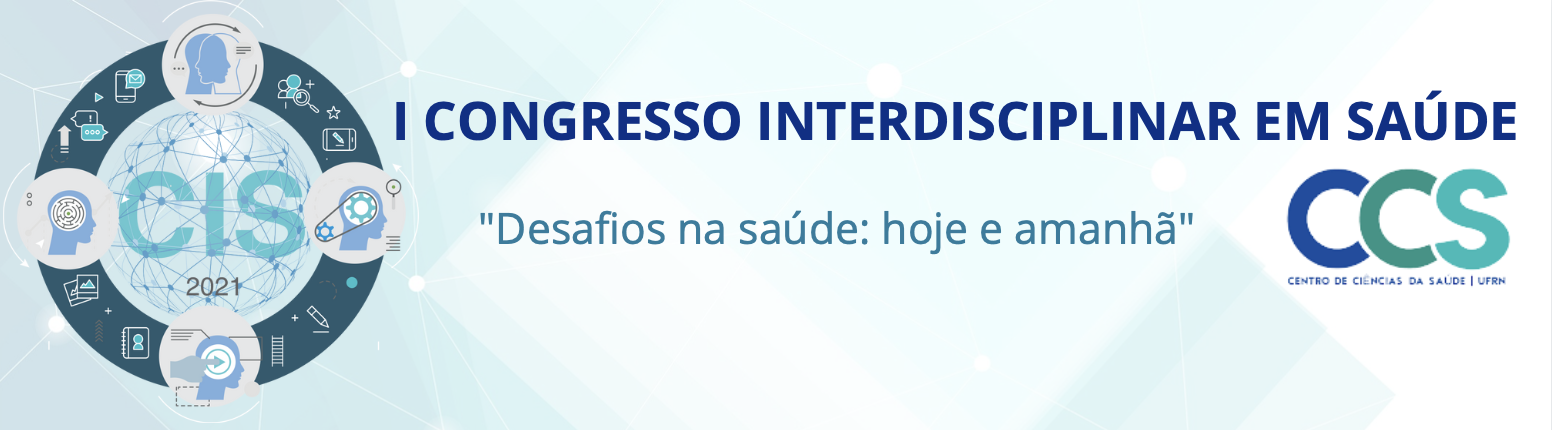                    REQUISITOS AVALIADOR. Realizar inscrição pelo sigadmin até dia 5/3/23Ser da área de saúdeDocente da UFRN (efetivo ou substituto)Ser aluno de pós graduação, nível doutorado UFRNDisponibilidade para avaliações por pares de forma on line pelo sistema.